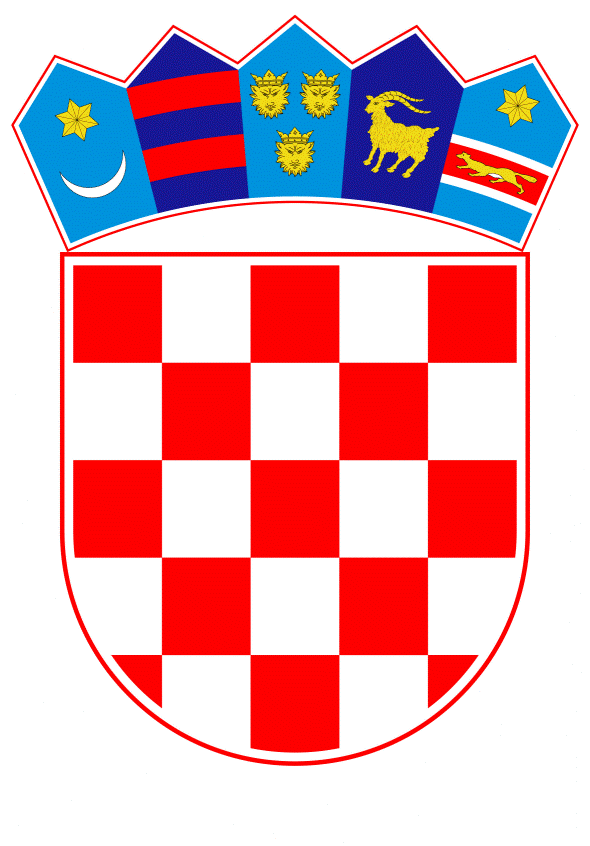 VLADA REPUBLIKE HRVATSKEZagreb, 16. studenoga 2023.___________________________________________________________________________      Banski dvori | Trg Sv. Marka 2  | 10000 Zagreb | tel. 01 4569 222 | vlada.gov.VLADA REPUBLIKE HRVATSKENACRT PRIJEDLOGA ODLUKE O SUDJELOVANJU PRIPADNIKAORUŽANIH SNAGA REPUBLIKE HRVATSKE U OPERACIJIEUROPSKE UNIJE „EUNAVFOR MED IRINI“Zagreb, studeni 2023.NACRT PRIJEDLOGA ODLUKE O SUDJELOVANJU PRIPADNIKA ORUŽANIH SNAGA REPUBLIKE HRVATSKE U OPERACIJI EUROPSKE UNIJE „EUNAVFOR MED IRINI“	I. 	USTAVNA OSNOVA ZA DONOŠENJE ODLUKENa temelju članka 7. stavka 5. Ustava Republike Hrvatske („Narodne novine“, br. 85/10. – pročišćeni tekst i 5/14. – Odluka Ustavnog suda Republike Hrvatske) pokreće se postupak za donošenje Odluke o sudjelovanju pripadnika Oružanih snaga Republike Hrvatske u operaciji Europske unije „EUNAVFOR MED IRINI“ (u daljnjem tekstu: Odluka).	II. 	OCJENA DOSADAŠNJEG STANJAEuropska unija pokrenula je 25. ožujka 2020. operaciju „EUNAVFOR MED IRINI“ (u daljnjem tekstu operacija IRINI) u Sredozemlju (Odluka Vijeća Europske unije 6414/20) kao dio sveobuhvatnih napora usmjerenih na pronalazak rješenja i uspostavu mira i stabilnosti u Libiji. Cilj operacije IRINI je provedba embarga na oružje Libiji koristeći zračne, satelitske i pomorske resurse u skladu s Rezolucijom Vijeća sigurnosti Ujedinjenih naroda 1970 (2011) i naknadnim rezolucijama, 2292 (2016), 2473 (2019) i 2635 (2022). Operacija IRINI bi kroz provedbu potpornih zadaća trebala pridonijeti i provedbi mjera Ujedinjenih naroda za sprječavanje nezakonitog izvoza nafte iz Libije, u skladu s Rezolucijom Vijeća sigurnosti Ujedinjenih naroda 2146 (2014) i naknadnim rezolucijama 2509 (2020) i 2510 (2020), izgradnji kapaciteta i osposobljavanju libijske obalne straže i mornarice i sprječavanju poslovnog modela mreža za krijumčarenje ljudi te za trgovinu ljudima. U skladu s dokumentima za planiranje operacije koje odobrava Vijeće Europske unije područje provedbe zadaća je otvoreno more oko Libije.	III. RAZLOZI I CILJEVI DONOŠENJA ODLUKEOperacije i misije potpore miru koje provodi Europska unija u okviru Zajedničke sigurnosne i obrambene politike aktivan su doprinos jačanju stabilnosti i sigurnosti Europe te obuhvaćaju širok djelokrug aktivnosti: operacije razoružanja, humanitarne zadaće i zadaće spašavanja, zadaće vojnog savjetovanja i pomoći, prevenciju sukoba i mirovne zadaće, zadaće borbenih snaga u upravljanju krizama, uključujući stvaranje mira te upravljanje postkonfliktnim situacijama u europskom okruženju. Uzimajući u obzir strateške nacionalne i vanjskopolitičke ciljeve Republike Hrvatske, ciljeve Zajedničke sigurnosne i obrambene politike Europske unije te ciljeve operacije IRINI predlaže se nastavak sudjelovanja Republike Hrvatske u operaciji IRINI.Republika Hrvatska aktivnim djelovanjem u operaciji IRINI izravno pridonosi razvoju sposobnosti Europske unije za upravljanje krizama, posebno u suočavanju sa sigurnosnim problemima. Potvrđuje se i namjera Republike Hrvatske za daljnje profiliranje kao aktivnog sudionika u pomorskim operacijama Europske unije u skladu s bogatom pomorskom tradicijom Republike Hrvatske. Sudjelovanjem u operaciji IRINI osigurava se nastavak i jačanje doprinosa Republike Hrvatske nastojanjima Europske unije u osiguranju mira i stabilnosti na Sredozemlju, kao i informiranosti o situacijskoj svjesnosti na ovom području. Sudjelovanje Oružanih snaga Republike Hrvatske korisno je i s aspekta stjecanja specifičnih znanja i iskustava koje pruža međunarodna operacija te predstavlja konkretan doprinos jednom od dugoročnih ciljeva Zajedničke sigurnosne i obrambene politike Europske unije, a to je potpora miru i sigurnosti.Važan element za sudjelovanje u operaciji IRINI je i iskustvo stečeno sudjelovanjem u operaciji „EUNAVFOR MED SOPHIA“, u kojoj je na osnovi rotacije na zapovjednom brodu i u Zapovjedništvu operacije sudjelovalo devet pripadnika Oružanih snaga Republike Hrvatske. U cilju provedbe potpornih zadaća operacije „EUNAVFOR MED SOPHIA“ u Republici Hrvatskoj provedena su i četiri tečaja ronilačke obuke, koju je uspješno završilo 25 pripadnika libijske obalne straže i mornarice.Predlaže se da Republika Hrvatska sudjeluje u operaciji IRINI u 2024. godini upućivanjem do pet pripadnika Oružanih snaga Republike Hrvatske, s mogućnošću rotacije, što je u skladu s mogućnostima i interesima Republike Hrvatske. 	IV. 	POTREBNA FINANCIJSKA SREDSTVAFinancijska sredstva za provedbu ove Odluke osigurana su na razdjelu Ministarstva obrane u Državnom proračunu Republike Hrvatske za 2023. godinu i projekcijama za 2024. i 2025. godinu.	Na temelju članka 54. stavka 2. Zakona o obrani („Narodne novine“, br. 73/13., 75/15., 27/16., 110/17. – Odluka Ustavnog suda Republike Hrvatske, 30/18. i 70/19.), na prijedlog Vlade Republike Hrvatske i uz prethodnu suglasnost Predsjednika Republike Hrvatske, Hrvatski sabor na sjednici __________2023. donio jeO D L U K UO SUDJELOVANJU PRIPADNIKA ORUŽANIH SNAGA REPUBLIKE HRVATSKE U OPERACIJI EUROPSKE UNIJE „EUNAVFOR MED IRINI“I.U operaciju Europske unije „EUNAVFOR MED IRINI“ upućuje se u 2024. godini do pet pripadnika Oružanih snaga Republike Hrvatske, uz mogućnost rotacije.II.Izvješće o sudjelovanju pripadnika Oružanih snaga Republike Hrvatske u operaciji Europske unije iz točke I. ove Odluke bit će dio Godišnjeg izvješća o obrani koje Vlada Republike Hrvatske podnosi Hrvatskome saboru.III.Ova Odluka stupa na snagu osmoga dana od dana objave u „Narodnim novinama“.Klasa: Zagreb, HRVATSKI SABOR Predsjednik  Hrvatskoga sabora  Gordan JandrokovićO B R A Z L O Ž E N J ETočkom I. 	određuje se da Hrvatski sabor donosi Odluku o sudjelovanju pripadnika Oružanih snaga Republike Hrvatske u operaciji Europske unije „EUNAVFOR MED IRINI“. Pravni temelj za donošenje Odluke Hrvatskoga sabora je članak 7. stavak 5. Ustava Republike Hrvatske („Narodne novine“, br. 85/10. – pročišćeni tekst i 5/14. – Odluka Ustavnog suda Republike Hrvatske) koji propisuje da Oružane snage Republike Hrvatske mogu prijeći njezine granice ili djelovati preko njezinih granica na temelju Odluke Hrvatskog sabora, koju predlaže Vlada Republike Hrvatske, uz prethodnu suglasnost Predsjednika Republike Hrvatske. Zakon o obrani („Narodne novine“, br. 73/13., 75/15., 27/16., 110/17. – Odluka Ustavnog suda Republike Hrvatske, 30/18. i 70/19.) u članku 54. stavku 2. na istovjetan način uređuje ovo područje. U operaciju Europske unije „EUNAVFOR MED IRINI“ upućuje se u 2024. godini do pet pripadnika Oružanih snaga Republike Hrvatske, uz mogućnost rotacije.Točkom II.  	utvrđuje se da će izvješće o sudjelovanju pripadnika Oružanih snaga Republike Hrvatske u operaciji Europske unije iz točke I. ove Odluke biti dio Godišnjeg izvješća o obrani koje Vlada Republike Hrvatske podnosi Hrvatskome saboru. Točkom III. 	određuje se stupanje na snagu ove Odluke.Predsjednik
Predlagatelj:Ministarstvo obranePredmet: Nacrt prijedloga odluke o sudjelovanju pripadnika Oružanih snaga Republike Hrvatske u operaciji Europske unije „EUNAVFOR MED IRINI“